г. Чебоксары, Президентский бульвар, д.15КАССА: вт - пт 11.00 - 18.00, сб - вс 09.00 - 15.30; тел.: (8352) 62-56-95, 62-38-40;kteatr@mail.ru  www.puppet21.ru   vk.com/teatrkukol21  @teatrkukol_cheb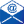 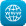 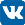 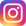 Художественный руководитель, заслуженный артист ЧР    ____________________    Ю. М. ФилипповК. В. Иванов ячĕллĕ Ĕçлĕх Хĕрлĕ Ялав                  орденлĕ Чăваш патшалăх академи драма театрĕ     2021ç. ЮПА(октябрь) уйăхĕн репертуарĕ Электронная почта: teatr@cap.ru, drama21@rchuv.ru                                                          Театрăн илемлĕх ертÿçи  –  СССР халăх артисчĕ В.Н. ЯковлевКасса театрта кашни кунах 11 сехетрен пуçласа 19 сехетчен ĕçлет,канмалли кун – тунтикун.Ыйтса пĕлмелли телефонсем: 62-46-16; 62-54-95 Все спектакли синхронно переводятся на русский языкПринимаются коллективные заявкиИнформационная поддержка: «Тăван Атăл», «Хыпар», «Республика», «Тантăш»,  «Национальная телерадиокомпания Чувашии», «Чувашское радио»,  веб-портал www.vetka.chПлан мероприятий по Пушкинской картеБУ «Симфоническая капелла» Минкультуры Чувашии на 2021 год.Дополнительно  но Вашим заявкам:Тематические концерты к красным датам календаря ( День Победы, День Республики, День чувашского языка,…)«Шедевры мировой музыкальной классики»,«Пушкин и музыка», «Сто тысяч песен и узоров»Художественный руководитель и главный дирижёр – народный артист Российской Федерации Морис ЯклашкинДирижёр - заслуженный деятель искусств Чувашской Республики Наталья Яклашкина Цена билета (по Пушкинской карте) - 300 руб. 8(8352) 62-10-64,  8-903-357-21-25    Ст. администратор БУ "Симфоническая капелла" Минкультуры Чувашии      Подъячева  Марина  Рэмовна    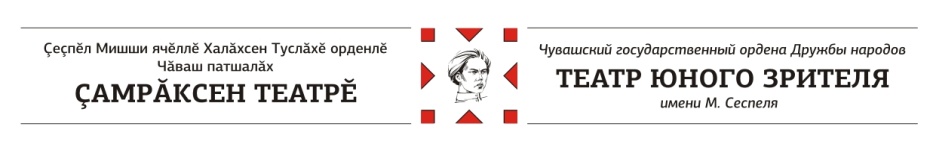 Репертуар для подростков , учащихся СУЗов, студентов  ВУЗов, молодежи — держателей Пушкинской карты 1. «Поллианна»6+ Ю. Лоттин по повести Э. Портер ( мелодрама).Продолжительность 2 часа 20 минут.2. « Покажите мне весну» 6+ В.Шукшин.Продолжительность 1 час.3. «Недоросль»12+ Д. Фонвизин .Продолжительность 1 час 30 минут.4. «На дне» 12+ М.Горький ( драма ).Продолжительность 2 часа 20 минут. 5. «Маленький принц» 6+ А.Экзюпери ( мюзикл).Продолжительность 1 час 15 минут.6. « Пять - двадцать пять» 16+ Д. Привалов ( трагикомедия)Продолжительность 1 час 15 минут.7.«Шинель» 12+ В. Беляйкин по повести Н.В.Гоголя( пластическая драма)Продолжительность 1 час 10 минут.8. « За синими туманами» 16+ Ш.Шакурова( драма).Продолжительность 2 часа 15 минут.9. «Алые паруса»12+ , П.Морозов по А.Грину( романтическая феерия).Продолжительность 1 час 30 минут.10 .«Метель»12+  В. Сигарев по мотива одноимённой повести А.С. Пушкина (романтическая драма ).Продолжительность  1 час 45 минут.11. « Любовь и Ненависть» 12+ В.Беляйкин ( пластический спектакль).Продолжительность 1 час 15 минут.12.«  Чи хаклă пуянлăх » 12+ (Золотая кладовая) М.Юхма. (историческая легенда).Продолжительность 1 час 30 минут.13.« Уйӑпсем те шӑнса хытреç»12+ (И снегири промёрзли) В. Николаев( драма).Продолжительность  1 час 10 минут.14. «Çил çинчи çамрăклăх» 12+( Юность на семи ветрах ) А. Поррта ( драма). Продолжительность 1 час. 30 минут.Адрес :Московский проспект, дом 33/9,
Чебоксары, Чувашская Республика, 428015сеспель.рфТелефон :Приемная:+7(8352) 52-15-28Касса: +7(8352) 45-00-34С 9.00 до 20.00РЕПЕРТУАР автономного учреждения Чувашской Республики «Государственный ордена «Знак Почета» русский драматический театр» на 99 сезон по проекту «Пушкинская карта»для педагогов школЧăваш Республикин культуры, национальноçсен ĕçĕсентата архив ĕçĕн министерствинЧĂВАШ ПАТШАЛĂХПУКАНЕ ТЕАТРĔ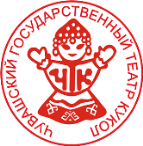 Министерство культуры, по делам национальностейи архивного дела Чувашской РеспубликиЧУВАШСКИЙ ГОСУДАРСТВЕННЫЙТЕАТР КУКОЛОКТЯБРЬ 2021г.ОКТЯБРЬ 2021г.ОКТЯБРЬ 2021г.ОКТЯБРЬ 2021г.1 ПТ18:30ГОЛУБКА                                                                                                                          П. Хузангай6+2 СБ10:3013:00ЦЫПЛЕНОК - ЧЕМПИОН                                    В. Николаев                                      0+3 ВС10:3013:00НОСОРОГ И ЖИРАФА                                     Х. Гюнтер0+5 вт 18:30ПРЕМЬЕРА! СНЕГУРОЧКА                                    Д. Артис                        0+8 ПТ18:30ПЕТУШОК - ЗОЛОТОЙ ГРЕБЕШОК                                Е. Ганопольская0+9 СБ10:3013:00ТЕРЕМОК                                                                                                                        С. Маршак0+10 вс 10:3013:00БЕБИ – СПЕКТАКЛЬ «ПТИЦЫ»                                  Г. Лайко0+10 - 16II МЕЖДУНАРОДНЫЙ ФЕСТИВАЛЬ ТЕАТРОВ КУКОЛ «КАРУСЕЛЬ СКАЗОК»VI МЕЖДУНАРОДНЫЙ ОБРАЗОВАТЕЛЬНЫЙ ТЕАТРАЛЬНЫЙ ФЕСТИВАЛЬ – ФОРУМ ДЛЯ ОСОБЕННЫХ ЗРИТЕЛЕЙ «ОДИНАКОВЫМИ БЫТЬ НАМ НЕ ОБЯЗАТЕЛЬНО»10 вс18:30Озерский театр кукол «Золотой петушок» НЕВЕРОЯТНОЕ ПУТЕШЕСТВИЕ БАРОНА МЮНХАУЗЕНА                                        Р. Э. Распе и Г. А. Бюргер                           6+11 пн14:00Чувашский государственный театр куколХРАНИТЕЛИ                                                  Д. Андронов6+12 вт18:30Татарский государственный театр кукол «Экият»ПОЙ КУРАЙ, ИГРАЙ ШОМБАЙ                              С. Дорожко5+13 ср10:00Ставропольский краевой театр куколАХ, УЖ ЭТИ СКАЗКИ                                                                           В. Литвинов0+14 чт10:00Владимирский областной театр куколЛИСИЧКА СЕСТРИЧКА И СЕРЫЙ ВОЛК                      Е. Шемет0+14 чт18:30Ульяновский театр кукол имени народной артистки СССР В. М. ЛеонтьевойМАРЬИНО ПОЛЕ                                                О. Багаева16+15 пт10:00Волгоградский областной театр куколМАШЕНЬКА И МЕДВЕДЬ                                       по русской народной сказке0+15 пт15:00Ингушский театр юного зрителяВ СЕДОЙ ДРЕВНОСТИ                                                                      Б. Шадыжев8+17 ВС10:3013:00ЗОЛУШКА                                              Т. Габбе по  Ш. Перро0+29 ПТ18:30МУМУ                                                            И. Тургенев12+30 СБ10:3013:00ПРЕМЬЕРА!  АЛИ–БАБА И СОРОК РАЗБОЙНИКОВ                                                                            А. Колесников                                              6+31 ВС10:3013:00КОШКИН ДОМ                                                                                                       С. Маршак0+7 кĕ.12+Чёваш Республикин Пу=лёх.н гранч.пе  кёларнё                                                ШУЙТТАН ЧУРИ«Раб дьявола» Яков Ухсай / Икĕ пайлă мистикăллă драма                                         ПУШКИНСКАЯ КАРТА18:308 эрн.12+ВĔРИ ЮНЛĂ ÇЕМÇЕ ЧУН                                                                                                                                «Константин Иванов» (2 ч. 30 мин.)                               И. С. Максимов-Кошкинский / Икĕ пайлă  драма                                 ПУШКИНСКАЯ КАРТА 18:309 шăм.12+ АЙ, МĂНТАРĂН ÇИЛ-ТĂМАНĔ                                                                                                                                                                                                                                            «Шутки глухомани»                                                                                           И. Муренко / Икĕ пайлă комеди                                                                   ПУШКИНСКАЯ КАРТА                                                                                                                                                                                                                                                                                                          18:3012 ытл.12+ ЭП С/ННЕ ЧУХ – ЭС +УН!«Угаснет свет во мне – а ты гори!»                                                                                           М. Сунтал / Икĕ пайлă драма                                                                       ПУШКИНСКАЯ КАРТА                                                                                                                                                                                                                                                                                                         18:30                             14 кĕ.12+ТЕЛЕЙ КАЙЁК,                                                                                                              Пĕрремĕш хут!                                                                                                                                                 «Птица счастья»М. Карягина / Икĕ пайлă трагикомеди                                                                                      18:30                             15 эрн.12+ХĂВĂРТ УКА АВĂРАТЬ ПУА                                                                                              «Деньги мигом - голова кругом»                                                А. Пăртта / Икĕ пайлă комеди                                                                              ПУШКИНСКАЯ КАРТА18:3016 шăм.12+СУРХУРИ СЁРИ«Проклятое племя» П. Осипов / Икĕ пайлă драма                                                                                ПУШКИНСКАЯ КАРТА18:3017 выр.12+ ЧУХХĂМ ВАНЬККА АВЛАНАТЬ – КАЙ-КАЙ-КАЙ…«Даже Ванькка женится – ай-ай-ай…»В. Николаев / Икĕ пайлă комеди                                                            ПУШКИНСКАЯ КАРТА18:3019 ытл?12+ЮРАТĂВА УЛ ПАРĂР                                                                                                                                                                                           «Дайте дорогу любви»(2 ч. 15 мин.)А. Тарасов / Икĕ пайлă комеди                                                                           ПУШКИНСКАЯ КАРТА18:3020 юнк.12+АЙ, МĂНТАРĂН ÇИЛ-ТĂМАНĔ                                                                                                                                                                                                                                            «Шутки глухомани»                                                                                           И. Муренко / Икĕ пайлă комеди                                                                    ПУШКИНСКАЯ КАРТА                                                                                                                                                                                                                                                                                                                   18:3021 к.=.12+МĔН-ШИ ВĂЛ ТЕЛЕЙ?                                                                                                                                                                                                                                              «Что же такое счастье?»Н. Терентьев / Икĕ пайлă мелодрама                                                   ПУШКИНСКАЯ КАРТА                                  18:3022 эрн?12+ К,Т/+«Пастух» В. Николаев / Икĕ пайлă мелодрама                                                     ПУШКИНСКАЯ КАРТА18:3024 выр.12+ТЕЛЕЙ КАЙЁК,                                                                                                              Пĕрремĕш хут!                                                                                                                                                 «Птица счастья»М. Карягина / Икĕ пайлă трагикомеди                                                                                      18:3026 ытл?12+ЯЛТА                            «В деревне» (2 ч. 30 мин.) Ф. Павлов / Икĕ пайлă музыкăллă драма                                              ПУШКИНСКАЯ КАРТА18:3027 юнк.12+ ЭП С/ННЕ ЧУХ – ЭС +УН!«Угаснет свет во мне – а ты гори!»                                                                                           М. Сунтал / Икĕ пайлă драма                                                                        ПУШКИНСКАЯ КАРТА                                                                                                                                                                                                                                                                                                                           18:3028 к.=.12+МУНЧА КУНĔ«День очищения» (2 ч. 15 мин.)А. Тарасов / Икĕ пайлă драма                                                               ПУШКИНСКАЯ КАРТА18:3029 эрн12+ИНКЕКЛĔ ТЕЛЕЙ                                                                                                              «Горькая судьбина»Ю. Николаева / Икĕ пайлă драма                                                         ПУШКИНСКАЯ КАРТА                             18:3030 шăм.12+ ТУЯ ТУЙ ПЕК ТЁВАР-И;«Не сыграть ли свадьбу?»А. Тарасов / Икĕ пайлă комеди                                                             ПУШКИНСКАЯ КАРТА                   18:3031 выр.12+ХĂВĂРТ УКА АВĂРАТЬ ПУА                                                                                              «Деньги мигом - голова кругом»                                                А. Пăртта / Икĕ пайлă комеди                                                                ПУШКИНСКАЯ КАРТА18:30№/№ДатаНаименованиемероприятияМесто проведенияЦенаНачало 15 сентября От классики до рокаМайленький театрул. Калинина, д 66300 руб.14:00 до 15:0011 октября Талисман удачиТЮЗ Московский пр-кт, 33/9 300 руб.с 14:00 до 15:0013 октября Эффект МоцартаМайленький театрул. Калинина, д 66300 руб.с 14:00 до 15:0025 октября Талисман удачиТЮЗ Московский пр-кт,  33/9300 руб.с 14:00 до 15:008 ноября От классики до рокаТЮЗ Московский пр-кт, 33/9300 руб.с 14:00 до 15:0022 ноябряОт классики до рокаТЮЗ Московский пр-кт, 33/9300 руб.с 14:00 до 15:006 декабря Музыканты шутятТЮЗ Московский пр-кт, 33/9300 руб.с 14:00 до 15:0020 декабря Музыканты шутятТЮЗ Московский пр-кт, 33/9300 руб.с 14:00 до 15:00№Наименование, автор, жанрЦензПрод-ть (час)3«Безымянная звезда» М. Себастиан, мелодрама в 2-х дейст. 16+2.004«Бешеные деньги» А. Островский, комедия в 2-х дейст.12+2.106«Варшавская мелодия» Л. Зорин, лирическая драма в 2-х дейст.16+2.007«Венецианские близнецы» К. Гольдони, комедия в 2-х дейст.12+2.008«Волки и овцы» А. Островский, комедия в 2-х дейст.12+2.0010«Женитьба» Н.Гоголь, комедия в 2-х дейст.12+1.5013«Мой бедный Марат» А.Арбузов, диалоги в 2-х частях12+2.2015«На всякого мудреца довольно простоты» А. Островский, комедия в 2-х дейст.12+2.1516«Отель двух миров» Э-Э. Шмитт, трагикомедия в 2-х дейст.12+2.0017«Отцы и дети (доктор Базаров)» И.Тургенев, мелодрама в 2-х дейст.16+1.5019«Поединок» А. Куприн, трагифарс (трагимарш) в 2-х дейст.18+3.0021«Преступление и наказание» Ф. Достоевский, драма в 2-х дейст.16+3.0022«Пять вечеров» А.Володин, путешествие в Ленинград в 2-х дейст.16+2.1023«Ревизор» Н.Гоголь, комедия в 2-х дейст.12+2.3025«Тайны семьи Рейвенскрофт» Д.Нигро, детектив в 2-х дейст.16+2.1026«Темные аллеи» И.Бунин, драма в одном дейст.16+1.3028«Учитель танцев» Л.де Вега, комедия в 2-х дейст. 12+1.5029«Чехов CLUB” Я. Скоморохова, ревю в одном дейст.12+1.30